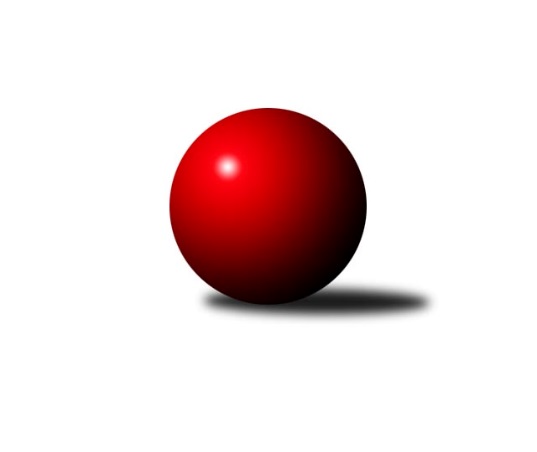 Č.1Ročník 2023/2024	20.5.2024 Východočeský přebor skupina A 2023/2024Statistika 1. kolaTabulka družstev:		družstvo	záp	výh	rem	proh	skore	sety	průměr	body	plné	dorážka	chyby	1.	Smiřice B	1	1	0	0	14 : 2 	(8.0 : 4.0)	2582	2	1789	793	54	2.	Dvůr Kr. B	1	1	0	0	10 : 6 	(8.0 : 4.0)	2488	2	1702	786	50	3.	Rokytnice B	1	1	0	0	10 : 6 	(6.0 : 6.0)	2468	2	1747	721	55	4.	Nová Paka B	1	1	0	0	10 : 6 	(2.0 : 0.0)	2459	2	1699	760	50	5.	Jičín B	1	0	1	0	8 : 8 	(1.0 : 1.0)	2640	1	1870	770	46	6.	Vrchlabí B	1	0	1	0	8 : 8 	(1.0 : 1.0)	2627	1	1806	821	46	7.	Trutnov C	1	0	1	0	8 : 8 	(2.5 : 3.5)	2501	1	1708	793	54	8.	SKK Náchod C	1	0	1	0	8 : 8 	(3.5 : 2.5)	2451	1	1722	729	58	9.	Loko. Trutnov B	1	0	0	1	6 : 10 	(4.0 : 8.0)	2472	0	1746	726	58	10.	Poříčí A	1	0	0	1	6 : 10 	(0.0 : 2.0)	2419	0	1731	688	55	11.	Josefov A	1	0	0	1	6 : 10 	(6.0 : 6.0)	2379	0	1670	709	68	12.	Milovice B	1	0	0	1	2 : 14 	(4.0 : 8.0)	2439	0	1706	733	67Tabulka doma:		družstvo	záp	výh	rem	proh	skore	sety	průměr	body	maximum	minimum	1.	Smiřice B	1	1	0	0	14 : 2 	(8.0 : 4.0)	2582	2	2582	2582	2.	Dvůr Kr. B	1	1	0	0	10 : 6 	(8.0 : 4.0)	2488	2	2488	2488	3.	Rokytnice B	1	1	0	0	10 : 6 	(6.0 : 6.0)	2468	2	2468	2468	4.	Jičín B	1	0	1	0	8 : 8 	(1.0 : 1.0)	2640	1	2640	2640	5.	Trutnov C	1	0	1	0	8 : 8 	(2.5 : 3.5)	2501	1	2501	2501	6.	Loko. Trutnov B	0	0	0	0	0 : 0 	(0.0 : 0.0)	0	0	0	0	7.	SKK Náchod C	0	0	0	0	0 : 0 	(0.0 : 0.0)	0	0	0	0	8.	Vrchlabí B	0	0	0	0	0 : 0 	(0.0 : 0.0)	0	0	0	0	9.	Milovice B	0	0	0	0	0 : 0 	(0.0 : 0.0)	0	0	0	0	10.	Josefov A	0	0	0	0	0 : 0 	(0.0 : 0.0)	0	0	0	0	11.	Nová Paka B	0	0	0	0	0 : 0 	(0.0 : 0.0)	0	0	0	0	12.	Poříčí A	1	0	0	1	6 : 10 	(0.0 : 2.0)	2419	0	2419	2419Tabulka venku:		družstvo	záp	výh	rem	proh	skore	sety	průměr	body	maximum	minimum	1.	Nová Paka B	1	1	0	0	10 : 6 	(2.0 : 0.0)	2459	2	2459	2459	2.	Vrchlabí B	1	0	1	0	8 : 8 	(1.0 : 1.0)	2627	1	2627	2627	3.	SKK Náchod C	1	0	1	0	8 : 8 	(3.5 : 2.5)	2451	1	2451	2451	4.	Trutnov C	0	0	0	0	0 : 0 	(0.0 : 0.0)	0	0	0	0	5.	Rokytnice B	0	0	0	0	0 : 0 	(0.0 : 0.0)	0	0	0	0	6.	Jičín B	0	0	0	0	0 : 0 	(0.0 : 0.0)	0	0	0	0	7.	Smiřice B	0	0	0	0	0 : 0 	(0.0 : 0.0)	0	0	0	0	8.	Dvůr Kr. B	0	0	0	0	0 : 0 	(0.0 : 0.0)	0	0	0	0	9.	Poříčí A	0	0	0	0	0 : 0 	(0.0 : 0.0)	0	0	0	0	10.	Loko. Trutnov B	1	0	0	1	6 : 10 	(4.0 : 8.0)	2472	0	2472	2472	11.	Josefov A	1	0	0	1	6 : 10 	(6.0 : 6.0)	2379	0	2379	2379	12.	Milovice B	1	0	0	1	2 : 14 	(4.0 : 8.0)	2439	0	2439	2439Tabulka podzimní části:		družstvo	záp	výh	rem	proh	skore	sety	průměr	body	doma	venku	1.	Smiřice B	1	1	0	0	14 : 2 	(8.0 : 4.0)	2582	2 	1 	0 	0 	0 	0 	0	2.	Dvůr Kr. B	1	1	0	0	10 : 6 	(8.0 : 4.0)	2488	2 	1 	0 	0 	0 	0 	0	3.	Rokytnice B	1	1	0	0	10 : 6 	(6.0 : 6.0)	2468	2 	1 	0 	0 	0 	0 	0	4.	Nová Paka B	1	1	0	0	10 : 6 	(2.0 : 0.0)	2459	2 	0 	0 	0 	1 	0 	0	5.	Jičín B	1	0	1	0	8 : 8 	(1.0 : 1.0)	2640	1 	0 	1 	0 	0 	0 	0	6.	Vrchlabí B	1	0	1	0	8 : 8 	(1.0 : 1.0)	2627	1 	0 	0 	0 	0 	1 	0	7.	Trutnov C	1	0	1	0	8 : 8 	(2.5 : 3.5)	2501	1 	0 	1 	0 	0 	0 	0	8.	SKK Náchod C	1	0	1	0	8 : 8 	(3.5 : 2.5)	2451	1 	0 	0 	0 	0 	1 	0	9.	Loko. Trutnov B	1	0	0	1	6 : 10 	(4.0 : 8.0)	2472	0 	0 	0 	0 	0 	0 	1	10.	Poříčí A	1	0	0	1	6 : 10 	(0.0 : 2.0)	2419	0 	0 	0 	1 	0 	0 	0	11.	Josefov A	1	0	0	1	6 : 10 	(6.0 : 6.0)	2379	0 	0 	0 	0 	0 	0 	1	12.	Milovice B	1	0	0	1	2 : 14 	(4.0 : 8.0)	2439	0 	0 	0 	0 	0 	0 	1Tabulka jarní části:		družstvo	záp	výh	rem	proh	skore	sety	průměr	body	doma	venku	1.	Trutnov C	0	0	0	0	0 : 0 	(0.0 : 0.0)	0	0 	0 	0 	0 	0 	0 	0 	2.	Jičín B	0	0	0	0	0 : 0 	(0.0 : 0.0)	0	0 	0 	0 	0 	0 	0 	0 	3.	SKK Náchod C	0	0	0	0	0 : 0 	(0.0 : 0.0)	0	0 	0 	0 	0 	0 	0 	0 	4.	Loko. Trutnov B	0	0	0	0	0 : 0 	(0.0 : 0.0)	0	0 	0 	0 	0 	0 	0 	0 	5.	Rokytnice B	0	0	0	0	0 : 0 	(0.0 : 0.0)	0	0 	0 	0 	0 	0 	0 	0 	6.	Nová Paka B	0	0	0	0	0 : 0 	(0.0 : 0.0)	0	0 	0 	0 	0 	0 	0 	0 	7.	Vrchlabí B	0	0	0	0	0 : 0 	(0.0 : 0.0)	0	0 	0 	0 	0 	0 	0 	0 	8.	Smiřice B	0	0	0	0	0 : 0 	(0.0 : 0.0)	0	0 	0 	0 	0 	0 	0 	0 	9.	Dvůr Kr. B	0	0	0	0	0 : 0 	(0.0 : 0.0)	0	0 	0 	0 	0 	0 	0 	0 	10.	Poříčí A	0	0	0	0	0 : 0 	(0.0 : 0.0)	0	0 	0 	0 	0 	0 	0 	0 	11.	Milovice B	0	0	0	0	0 : 0 	(0.0 : 0.0)	0	0 	0 	0 	0 	0 	0 	0 	12.	Josefov A	0	0	0	0	0 : 0 	(0.0 : 0.0)	0	0 	0 	0 	0 	0 	0 	0 Zisk bodů pro družstvo:		jméno hráče	družstvo	body	zápasy	v %	dílčí body	sety	v %	1.	Martin Kozlovský 	Dvůr Kr. B 	2	/	1	(100%)		/		(%)	2.	Ivan Vondráček 	Dvůr Kr. B 	2	/	1	(100%)		/		(%)	3.	Petr Hrycík 	Josefov A 	2	/	1	(100%)		/		(%)	4.	Lenka Havlínová 	Nová Paka B 	2	/	1	(100%)		/		(%)	5.	Petr Holý 	 Loko. Trutnov B 	2	/	1	(100%)		/		(%)	6.	Luděk Sukup 	Smiřice B 	2	/	1	(100%)		/		(%)	7.	Václav Šmída 	Smiřice B 	2	/	1	(100%)		/		(%)	8.	Milena Mankovecká 	SKK Náchod C 	2	/	1	(100%)		/		(%)	9.	Jiří Rücker 	Josefov A 	2	/	1	(100%)		/		(%)	10.	Monika Horová 	Dvůr Kr. B 	2	/	1	(100%)		/		(%)	11.	Martin Pacák 	Rokytnice B 	2	/	1	(100%)		/		(%)	12.	Filip Hanout 	Rokytnice B 	2	/	1	(100%)		/		(%)	13.	František Jankto 	Trutnov C 	2	/	1	(100%)		/		(%)	14.	Tomáš Cvrček 	Rokytnice B 	2	/	1	(100%)		/		(%)	15.	Dana Adamů 	SKK Náchod C 	2	/	1	(100%)		/		(%)	16.	Roman Vrabec 	Smiřice B 	2	/	1	(100%)		/		(%)	17.	Miroslav Šanda 	Milovice B 	2	/	1	(100%)		/		(%)	18.	Martin Matějček 	Smiřice B 	2	/	1	(100%)		/		(%)	19.	Josef Prokopec 	 Loko. Trutnov B 	2	/	1	(100%)		/		(%)	20.	Karel Josef 	Smiřice B 	2	/	1	(100%)		/		(%)	21.	Jan Kyncl 	 Loko. Trutnov B 	2	/	1	(100%)		/		(%)	22.	Miroslav Mejznar 	Vrchlabí B 	2	/	1	(100%)		/		(%)	23.	Matěj Šanda 	Josefov A 	2	/	1	(100%)		/		(%)	24.	Jan Bajer 	Nová Paka B 	2	/	1	(100%)		/		(%)	25.	Aleš Kloutvor 	Jičín B 	2	/	1	(100%)		/		(%)	26.	Pavel Kaan 	Jičín B 	2	/	1	(100%)		/		(%)	27.	Vladimír Cerman 	Vrchlabí B 	2	/	1	(100%)		/		(%)	28.	Lubomír Šimonka 	Poříčí A 	2	/	1	(100%)		/		(%)	29.	Tomáš Limberský 	Vrchlabí B 	2	/	1	(100%)		/		(%)	30.	Miroslav Hejnyš 	SKK Náchod C 	2	/	1	(100%)		/		(%)	31.	Miroslav Tomeš 	SKK Náchod C 	2	/	1	(100%)		/		(%)	32.	Jitka Svatá 	Vrchlabí B 	2	/	1	(100%)		/		(%)	33.	Jiří Kout 	Nová Paka B 	2	/	1	(100%)		/		(%)	34.	Jakub Petráček 	Poříčí A 	2	/	1	(100%)		/		(%)	35.	Petr Kotek 	Trutnov C 	2	/	1	(100%)		/		(%)	36.	Daniel Havrda 	Poříčí A 	2	/	1	(100%)		/		(%)	37.	Marie Kolářová 	Jičín B 	0	/	1	(0%)		/		(%)	38.	Marek Ondráček 	Milovice B 	0	/	1	(0%)		/		(%)	39.	Ondra Kolář 	Milovice B 	0	/	1	(0%)		/		(%)	40.	Miroslav Šanda 	Milovice B 	0	/	1	(0%)		/		(%)	41.	Filip Vízek 	Rokytnice B 	0	/	1	(0%)		/		(%)	42.	Jiří Škoda 	Trutnov C 	0	/	1	(0%)		/		(%)	43.	Martin Šnytr 	Dvůr Kr. B 	0	/	1	(0%)		/		(%)	44.	Lukáš Rožnovský 	Josefov A 	0	/	1	(0%)		/		(%)	45.	Martina Kramosilová 	Dvůr Kr. B 	0	/	1	(0%)		/		(%)	46.	Miloš Voleský 	SKK Náchod C 	0	/	1	(0%)		/		(%)	47.	Bohuslav Bajer 	Nová Paka B 	0	/	1	(0%)		/		(%)	48.	Jan Gábriš 	Poříčí A 	0	/	1	(0%)		/		(%)	49.	Jaroslav Fajfer 	Nová Paka B 	0	/	1	(0%)		/		(%)	50.	Jan Roza 	Poříčí A 	0	/	1	(0%)		/		(%)	51.	Václav Vejdělek 	Vrchlabí B 	0	/	1	(0%)		/		(%)	52.	Václav Kukla 	Trutnov C 	0	/	1	(0%)		/		(%)	53.	Pavel Gracias 	Vrchlabí B 	0	/	1	(0%)		/		(%)	54.	Vladimír Řehák 	Jičín B 	0	/	1	(0%)		/		(%)	55.	Karel Slavík 	Trutnov C 	0	/	1	(0%)		/		(%)	56.	Milan Hurdálek 	SKK Náchod C 	0	/	1	(0%)		/		(%)	57.	Petr Lukeš 	Nová Paka B 	0	/	1	(0%)		/		(%)	58.	Luboš Kolařík 	Jičín B 	0	/	1	(0%)		/		(%)	59.	Karel Kratochvíl 	 Loko. Trutnov B 	0	/	1	(0%)		/		(%)	60.	Jakub Hrycík 	Josefov A 	0	/	1	(0%)		/		(%)	61.	Dominik Tichý 	Josefov A 	0	/	1	(0%)		/		(%)	62.	Jakub Kašpar 	Rokytnice B 	0	/	1	(0%)		/		(%)	63.	Matěj Ditz 	Rokytnice B 	0	/	1	(0%)		/		(%)	64.	Kateřina Šmídová 	Dvůr Kr. B 	0	/	1	(0%)		/		(%)	65.	Zdeněk Babka 	 Loko. Trutnov B 	0	/	1	(0%)		/		(%)	66.	Jan Masopust 	Milovice B 	0	/	1	(0%)		/		(%)	67.	Martin Včeliš 	Milovice B 	0	/	1	(0%)		/		(%)	68.	Jan Krejcar 	Trutnov C 	0	/	1	(0%)		/		(%)	69.	Jaroslav Jeníček 	 Loko. Trutnov B 	0	/	1	(0%)		/		(%)	70.	Adriana Švejdová 	Poříčí A 	0	/	1	(0%)		/		(%)Průměry na kuželnách:		kuželna	průměr	plné	dorážka	chyby	výkon na hráče	1.	SKK Jičín, 1-4	2633	1838	795	46.0	(438.9)	2.	Smiřice, 1-2	2510	1747	763	60.5	(418.4)	3.	Dvůr Králové, 1-2	2480	1724	756	54.0	(413.3)	4.	Trutnov, 1-4	2476	1715	761	56.0	(412.7)	5.	Poříčí, 1-2	2439	1715	724	52.5	(406.5)	6.	Rokytnice, 1-2	2423	1708	715	61.5	(403.9)Nejlepší výkony na kuželnách:SKK Jičín, 1-4Jičín B	2640	1. kolo	Aleš Kloutvor 	Jičín B	485	1. koloVrchlabí B	2627	1. kolo	Pavel Kaan 	Jičín B	478	1. kolo		. kolo	Vladimír Cerman 	Vrchlabí B	470	1. kolo		. kolo	Tomáš Limberský 	Vrchlabí B	461	1. kolo		. kolo	Pavel Gracias 	Vrchlabí B	453	1. kolo		. kolo	Vladimír Řehák 	Jičín B	447	1. kolo		. kolo	Jitka Svatá 	Vrchlabí B	444	1. kolo		. kolo	Luboš Kolařík 	Jičín B	442	1. kolo		. kolo	Miroslav Mejznar 	Vrchlabí B	418	1. kolo		. kolo	Vladimír Pavlata 	Jičín B	403	1. koloSmiřice, 1-2Smiřice B	2582	1. kolo	Václav Šmída 	Smiřice B	486	1. koloMilovice B	2439	1. kolo	Karel Josef 	Smiřice B	442	1. kolo		. kolo	Martin Matějček 	Smiřice B	438	1. kolo		. kolo	Roman Vrabec 	Smiřice B	432	1. kolo		. kolo	Miroslav Šanda 	Milovice B	428	1. kolo		. kolo	Ondra Kolář 	Milovice B	427	1. kolo		. kolo	Martin Včeliš 	Milovice B	424	1. kolo		. kolo	Marek Ondráček 	Milovice B	416	1. kolo		. kolo	Luděk Sukup 	Smiřice B	414	1. kolo		. kolo	Miroslav Šanda 	Milovice B	387	1. koloDvůr Králové, 1-2Dvůr Kr. B	2488	1. kolo	Ivan Vondráček 	Dvůr Kr. B	472	1. kolo Loko. Trutnov B	2472	1. kolo	Petr Holý 	 Loko. Trutnov B	463	1. kolo		. kolo	Martin Kozlovský 	Dvůr Kr. B	422	1. kolo		. kolo	Zdeněk Babka 	 Loko. Trutnov B	418	1. kolo		. kolo	Monika Horová 	Dvůr Kr. B	416	1. kolo		. kolo	Karel Kratochvíl 	 Loko. Trutnov B	406	1. kolo		. kolo	Jan Kyncl 	 Loko. Trutnov B	406	1. kolo		. kolo	Kateřina Šmídová 	Dvůr Kr. B	400	1. kolo		. kolo	Martin Šnytr 	Dvůr Kr. B	399	1. kolo		. kolo	Josef Prokopec 	 Loko. Trutnov B	399	1. koloTrutnov, 1-4Trutnov C	2501	1. kolo	Petr Kotek 	Trutnov C	460	1. koloSKK Náchod C	2451	1. kolo	Miroslav Tomeš 	SKK Náchod C	428	1. kolo		. kolo	Karel Slavík 	Trutnov C	422	1. kolo		. kolo	František Jankto 	Trutnov C	419	1. kolo		. kolo	Milena Mankovecká 	SKK Náchod C	418	1. kolo		. kolo	Dana Adamů 	SKK Náchod C	410	1. kolo		. kolo	Miroslav Hejnyš 	SKK Náchod C	410	1. kolo		. kolo	Jiří Škoda 	Trutnov C	408	1. kolo		. kolo	Václav Kukla 	Trutnov C	408	1. kolo		. kolo	Miloš Voleský 	SKK Náchod C	405	1. koloPoříčí, 1-2Nová Paka B	2459	1. kolo	Jakub Petráček 	Poříčí A	448	1. koloPoříčí A	2419	1. kolo	Jiří Kout 	Nová Paka B	446	1. kolo		. kolo	Jan Bajer 	Nová Paka B	424	1. kolo		. kolo	Daniel Havrda 	Poříčí A	424	1. kolo		. kolo	Jaroslav Fajfer 	Nová Paka B	412	1. kolo		. kolo	Jan Gábriš 	Poříčí A	410	1. kolo		. kolo	Lenka Havlínová 	Nová Paka B	405	1. kolo		. kolo	Lubomír Šimonka 	Poříčí A	393	1. kolo		. kolo	Petr Lukeš 	Nová Paka B	393	1. kolo		. kolo	Jan Roza 	Poříčí A	393	1. koloRokytnice, 1-2Rokytnice B	2468	1. kolo	Petr Hrycík 	Josefov A	445	1. koloJosefov A	2379	1. kolo	Martin Pacák 	Rokytnice B	434	1. kolo		. kolo	Filip Hanout 	Rokytnice B	429	1. kolo		. kolo	Matěj Šanda 	Josefov A	422	1. kolo		. kolo	Filip Vízek 	Rokytnice B	420	1. kolo		. kolo	Jiří Rücker 	Josefov A	406	1. kolo		. kolo	Tomáš Cvrček 	Rokytnice B	399	1. kolo		. kolo	Jakub Kašpar 	Rokytnice B	397	1. kolo		. kolo	Lukáš Rožnovský 	Josefov A	392	1. kolo		. kolo	Matěj Ditz 	Rokytnice B	389	1. koloČetnost výsledků:	8.0 : 8.0	2x	6.0 : 10.0	1x	14.0 : 2.0	1x	10.0 : 6.0	2x